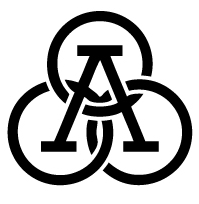 Kindergarten Dr. Seuss Book Report5th Grading PeriodA “Dr. Seuss Book Report” is a book report that celebrates Dr. Seuss’ birthday (March 2nd).  Have your child create one of the following to depict a portion of their Dr. Seuss story:PropCostumePosterAny creative item that can be heldPROJECT REQUIREMENTSHelp your child choose a Dr. Seuss book that is appropriate for their age and understanding.Help them make a prop, costume (no masks please), poster, or any creative item (that can be held) that has to do with the book.  Make sure your student’s name is on their project.Have your child bring the book with them.  Each Kindergarten class will be going on a ‘Book Parade’.  We will walk through the office, displaying our projects.SUGGESTIONHave your child practice walking with their project, so that they will feel confident when we go on our ‘Book Parade’.